Grade 5 Dragger Questions – SoundGame 1Produces sound--VIBRATING MATTERSound travels as this type of wave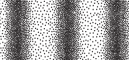 --COMPRESSION WAVENumber of wavelengths in a given unit of time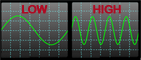 --FREQUENCYDistance between two compressions (crests)  or two rarefactions (troughs)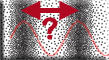 --WAVELENGTHAmount of energy in a wave (determines loudness)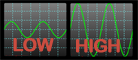 --AMPLITUDESound can’t travel through empty space; it must travel through this--A MEDIUM GAME 2Sound travels fastest through this type of medium--SOLIDThe frequency of the vibration determines this --PITCHLow-pitch, low-frequency sounds are produced by these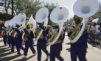 --LARGE BRASS INSTRUMENTS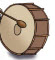 Vibration and sound are produced by striking this type of instrument PERCUSSIONUnlike humans, dogs can hear this type of sound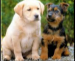 VERY HIGH FREQUENCYWhales communicate with this type of sound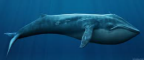 LOW FREQUENCY GROANS